Activity:For each of the energy transfers fill in the spaces using the words in the box.A clockwork car Energy stored in my body   energy..................... in the      ..................energy of the                                                          Wound-up spring            clockwork car.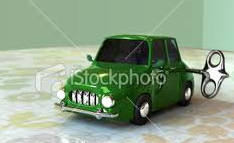 A battery and a lamp bulb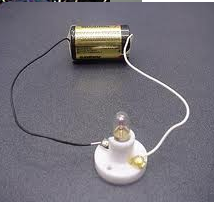                                                                                                  .............. energy of the bulbEnergy ............... in the  ........................energybattery.                                                                                  .............. energy warming up                                                                                                                        bulb.A battery and a buzzer            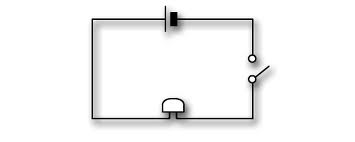 ................    ............... in the  ........................energy ...................... energy of the battery.                                                                                       buzzer.   A blown up balloon and then released. 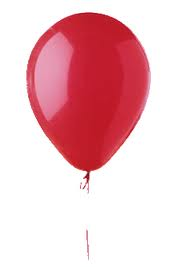 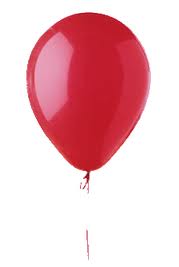 Energy stored In my ................  energy .............. in the ...............  .........................energy                                                                                            balloon                                                  of the balloonA Bunsen burner                                                                         .............. energy lighting up the room. Energy ............... in the ............                                                                                          .............. energy  of the flame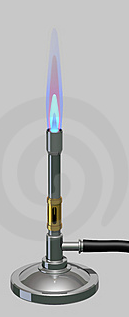  ]